( 1 ) Demonstre as despesas da MDE, empenhadas e pagas no exercício, com exceção das despesas do FUNDEBNa aplicação dos recursos na manutenção do ensino, considera-se apenas os pagamentos realizados pela conta bancária da MDE, a qual deverá está vinculada ao código sequencial nº 0402, do Plano de Contas - TCOs níveis de ensino que compõem à atuação prioritária do Município são a educação infantil e o ensino fundamental ( art 211, § § 2º e 3º da CF)SÃO MIGUEL DO ALEIXO(SE) 30 de Junho de 2023Local e Data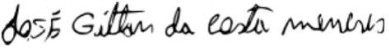 008.834.665-03 - JOSE GILTON DA COSTA MENESES PREFEITO MUNICIPALSaldo Disponível na conta bancária no ano anterior, conforme registro contábilSaldo Disponível na conta bancária no ano anterior, conforme registro contábil269,25RECEITA ORÇAMENTÁRIA ARRECADADANO MÊSATÉ O MÊSIPTU0,000,00ITBI1.880,1024.016,52ISS7.337,5644.548,93IRRF57.031,91356.755,13Cota -Parte do FPM1.192.914,467.507.197,82Cota-Parte do IPI-Exportação219,361.133,87Cota-Parte do ITR0,00176,76Cota-Parte do ICMS344.940,642.203.614,40Cota-Parte do IPVA7.125,0075.867,17Desoneração do ICMS(Lei Complementar nº. 87/96)0,000,00Dívida Ativa dos Impostos0,000,00Multas, Juros e Atualização Monetária dos Impostos, inclusive de sua Dívida Ativa2.018,807.822,42Outras Receitas Resultantes de Impostos(a especificar)TOTAL (A)0,000,00Outras Receitas Resultantes de Impostos(a especificar)TOTAL (A)1.613.467,83	10.221.133,021.613.467,83	10.221.133,02RECURSOS DO FUNDEBNO MÊSATÉ O MÊSCONTRIBUIÇÃO PARA FORMAÇÃO DO FUNDEB (9517.00.00)	(B)310.078,141.963.827,48TRANSFERÊNCIAS DE RECURSOS DO FUNDEB (1751.50.01)330.414,272.114.183,14TRANSFERÊNCIAS DE RECURSOS DA COMPLEMENTAÇÃO DA UNIÃO AO FUNDEB (1715.50.11)0,003.806,21DESPESA EMPENHADA E PAGA NO EXERCÍCIO (1)NO MÊSATÉ O MÊSEDUCACAO INFANTIL	(C)0,000,00Contratação por tempo determinado0,000,00Vencimento e Vantagens Fixas - Pessoal Civil0,000,00Obrigações Patronais0,000,00Diárias Pessoal Civil0,000,00Material de Consumo0,000,00Passagens e Despesas com Locomoção0,000,00Outros Serviços de Terceiros - Pessoa Física0,000,00Outros Serviços de Terceiros - Pessoa Jurídica0,000,00Obras e Instalações0,000,00Equipamentos e Material Permanente0,000,00Outras Despesas (a especificar0,000,00ENSINO FUNDAMENTAL	(D)114.813,78612.803,69Contratação por tempo determinado15.722,0068.879,20Vencimento e Vantagens Fixas - Pessoal Civil99.034,28529.432,19Obrigações Patronais0,000,00Diárias Pessoal Civil0,000,00Material de Consumo0,000,00Passagens e Despesas com Locomoção0,000,00Outros Serviços de Terceiros - Pessoa Física0,000,00Outros Serviços de Terceiros - Pessoa Jurídica57,503.599,50Obras e Instalações0,000,00Equipamentos e Material Permanente0,009.600,00Outras Despesas (a especificar0,001.292,80ENSINO MEDIO0,000,00Contratação por tempo determinado0,000,00Vencimento e Vantagens Fixas - Pessoal Civil0,000,00Obrigações Patronais0,000,00Diárias Pessoal Civil0,000,00Material de Consumo0,000,00Passagens e Despesas com Locomoção0,000,00Outros Serviços de Terceiros - Pessoa Física0,000,00Outros Serviços de Terceiros - Pessoa Jurídica0,000,00Obras e Instalações0,000,00Equipamentos e Material Permanente0,000,00Outras Despesas (a especificar0,000,00ENSINO SUPERIOR0,000,00Contratação por tempo determinado0,000,00Vencimento e Vantagens Fixas - Pessoal Civil0,000,00Obrigações Patronais0,000,00Diárias Pessoal Civil0,000,00Material de Consumo0,000,00Passagens e Despesas com Locomoção0,000,00Outros Serviços de Terceiros - Pessoa Física0,000,00Outros Serviços de Terceiros - Pessoa Jurídica0,000,00Obras e Instalações0,000,00Equipamentos e Material Permanente0,000,00Outras Despesas (a especificar0,000,00DEMAIS DESPESAS CONSIDERADAS NA MDE	(E)0,000,00Contratação por tempo determinado0,000,00Vencimento e Vantagens Fixas - Pessoal Civil0,000,00Obrigações Patronais0,000,00Diárias Pessoal Civil0,000,00Material de Consumo0,000,00Passagens e Despesas com Locomoção0,000,00Outros Serviços de Terceiros - Pessoa Física0,000,00Outros Serviços de Terceiros - Pessoa Jurídica0,000,00Obras e Instalações0,000,00Equipamentos e Material Permanente0,000,00Outras Despesas (a especificar0,000,00RESTOS A PAGAR QUITADOS NO EXERCÍCIONO MÊSATÉ O MÊSEDUCACAO INFANTIL	(G)0,000,00ENSINO FUNDAMENTAL	(H)0,000,00ENSINO MEDIO0,000,00ENSINO SUPERIOR0,000,00DEMAIS DESPESAS CONSIDERADAS NA MDE	(I)0,000,00TOTAL    (J)	0,00	0,00TOTAL    (J)	0,00	0,00TOTAL    (J)	0,00	0,00OUTROS RECEBIMENTOSNO MÊSATÉ O MÊSRetenções e Consignações a Recolher18.606,50123.815,85Indenizações e Restituições da despesa0,000,00Rendimentos de Aplicações Financeiras0,000,00Receita de Alienação de Bens Móveis e/ou Bens Imóveis0,000,00Outros Recebimentos (a especificar)0,000,00TOTAL    (K)	18.606,50	123.815,85TOTAL    (K)	18.606,50	123.815,85TOTAL    (K)	18.606,50	123.815,85OUTROS PAGAMENTOSNO MÊSATÉ O MÊSRecolhimento de Retenções e Consignações8.200,9082.177,38Outros Recebimentos (a especificar)0,000,00RESTOS A PAGAR INSCRITOS NO EXERCÍCIONO MÊSATÉ O MÊSEDUCACAO INFANTIL0,000,00ENSINO FUNDAMENTAL0,000,00ENSINO MEDIO0,000,00ENSINO SUPERIOR0,000,00DEMAIS DESPESAS CONSIDERADAS NA MDE0,000,00TOTAL   (M)	0,00TOTAL   (M)	0,000,00APURAÇÃO%%APURAÇÃONO MÊSATÉ O MÊSRecursos aplicados nos níveis prioritários de atuação (art 211 CF) N = (B+C+D+G+H+I)424.891,922.576.631,17Percentual dos recursos aplicados nos níveis prioritários de atuação	O = (N/A x 100)26,33 %25,21 %Recursos aplicados na Manutenção e Desenvolvimento do Ensino	P = (B+F+J)424.891,922.576.631,17Percentual dos recursos aplicados na MDE	Q = (P/A X 100)26,33 %25,21 %